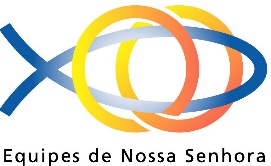 MÊSHORADATAEVENTOSLOCALRESPONSÁVELAÇÃO/COORDENAÇÃOJAN19h3006Reunião Setores A, B e CASDCRS A, B e CCRS BelemJAN19h3015Reunião Equipe de LiturgiaJAN19h3022Reunião Equipe Setor CASDCRS CCRS C/ Equipe de SetorJAN08h0023Formação de Casal Responsável de Setor Capela N.Sra.de LourdesCR Região CR Região / JAN19h3026-28Inter EquipesCRS  / Equipe de SetorCRS  / Equipe de SetorJAN07:3030Formação Casal Responsável de EquipeESAMAZCR SetoresCR SetoresJAN19h3030Missa Mensal (Envio -  EACRE) - Pe.Adilson                       Capela N.Sra de LourdesCR SetoresCR Setor  / C. LiturgiaFEV19h3001Reunião da Equipe de LiturgiaASDCRS CFEV19h3003Reunião Setores A, B e CASDCRS A, B e CCRS BelémFEV07h3006 e 07EACRE 20201On lineCR RegiãoCR Região / CR SetoresFEV20h0008Adoração ao Santíssimo Cap. Bom Pastor/NazaréCR Setores            CR Setor  / C. LiturgiaFEV19h3019Reunião Equipe Setor CASDCRS CCRS C/ Equipe de SetorFEV07h3020Formação Casal LigaçãoCapela N.Sra. deLourdesCR SetoresCR SetoresFEV22 a 26Pós-EACRE (Formato Reunião Horizontal).CR Setores – C. LigaçãoCR SetoresMAR19h3001Reunião da Equipe de LiturgiaASDCRS CMAR19h3003Reunião Setores A, B e CASDCRS A, B e CCRS BelemMAR19h3006 Missa Mensal                       Capela N.Sra de LourdesCR SetoresCR Setor  / C. LiturgiaMAR19h3012Reunião Equipe Setor CASDCRS CCRS C/ Equipe de SetorMAR19 a 211º RetiroMonte Tabor - IcoaraciCR SetoresCR Setor / C. LiturgiaMAR27Encontro de Equipes NovasCastanhalSRBSRB/ CRP/ CRR/CRSMAR29Via Sacra ASDCR SetoresCR Setores /  C. LiturgiaABR19h3005Reunião da Equipe de LiturgiaASDCRS CABR19h3007Reunião Setores A, B e CASDCRS A, B e CCRS BelemABR19h3009Missa Mensal Capela N.Sra de LourdesCR SetoresCR Setor  / C. LiturgiaABR19h3016Reunião Equipe Setor CASDCRS CCRS C/ Equipe de SetorABR07h3017Formação Casal PilotoCapela N.Sra de LourdesCR Setores CR SetoresABR23 a 252º Retiro		Monte Tabor - IcoaraciCR SetoresCR Setor C/ C. LiturgiaABR23 a 25ENNRSão PauloSuper Região BrasilSuper Região BrasilMAI19h3003Reunião da Equipe de LiturgiaASDCRS CMAI19h3005Reunião Setores A, B e CASDCRS A, B e CCRS BelemMAI19h3008Missa Mensal- Dia das/Mães Capela N.Sra de LourdesCR SetoresCR Setor C/ C. LiturgiaMAI19h3014Reunião Equipe Setor CASDCRS CCRS C/ Equipe de SetorMAI15II Feijoada das ENS - BelémCapela N.Sra de LourdesCR SetoresCR SetoresMAI21 a 233º RetiroMonte Tabor - IcoaraciCR SetoresCR Setor / C. LiturgiaMAI07h3029MutirãoCapela N.Sra de LourdesCR SetoresCR SetoresJUN17h0005Reunião Colegiado do  Setor CASDCRS CCRS C/ Equipe de SetorJUN20h0007Adoração ao Santíssimo Cap. Bom Pastor/NazaréCR Setores            CR Setor C / C. LiturgiaJUN19h3019Missa Mensal / Festa Junina ASDCR SetoresCR Setor C / C. LiturgiaJULFÉRIASFÉRIASFÉRIASFÉRIASFÉRIASFÉRIASMÊSHORADATAEVENTOSLOCALRESPONSÁVELAÇÃO/COORDENAÇÃOAGO19h3002Reunião da Equipe de LiturgiaASDCRS CAGO19h3004Reunião Setores A, B e CASDCRS A, B e CCRS BelemAGO19h3007Missa Mensal - Dia dos Pais Capela N.Sra de LourdesCR SetoresCR Setor C / C. Liturgia.AGO08h às 12h09Encontros dos SCEASDCR SetoresCR SetoresAGO19h3013Reunião Equipe Setor CASDCRS CCRS C/ Equipe de SetorAGO16 a 20Formação HorizontalBelémCR SetoresCR SetoresAGO20h3023Adoração EucarísticaCasa de PlácidoCR SetoresCR Setor C / C. LiturgiaAGO19h3027Jantar da Família EquipistaCasa de PlácidoCR SetoresCR SetoresSET19h3001Reunião Setores A, B e CASDCRS A, B e CCRS BelemSET19h3003Reunião Equipe Setor CASDCRS CCRS C/ Equipe de SetorSET19h3008Reunião da Equipe de LiturgiaASDCRS CSET19h3011Missa MensalCapela N.Sra de LourdesCR SetoresCR Setor C / C. Liturgia.SET20h0020Adoração ao Santíssimo Cap. Bom Pastor/NazaréCR SetoresCR Setor C / C. Liturgia.SET24 a 264º Retiro com CriançasMonte Tabor - IcoaraciCR SetoresCR Setores / C. LiturgiaSET19h3027Reunião da Equipe de LiturgiaASDCRS COUT19h3001Reunião Equipe Setor CASDCRS CCRS C/ Equipe de SetorOUT19h3002Missa MensalCapela N.Sra de LourdesCR SetoresCR Setor C / C. Liturgia.OUT19h3006Reunião Setores A, B e CASDCRS A, B e CCRS BelemOUTASDAdoração das ENS na Programação do CírioCap. Bom PastorCR SetoresCR Setores/Organização do CírioOUT10Círio de Nossa Senhora de NazaréBelémOUT07h3016-17Ser MovimentoESAMAZ/ BelémSRBSRB/ CRP/ CRR/CRSOUT19h3029Reunião da Equipe de LiturgiaASDCRS CNOV19h3003Reunião Setores A, B e CASDCRS A, B e CCRS BelemNOV19h3005Reunião Equipe Setor CASDCRS CCRS C/ Equipe de SetorNOV19h3006Missa Mensal - 48 anos ENS no Pará /Troca  da Imagem entre os Responsáveis das EquipesCapela N.Sra de LourdesCR SetoresCR Setor C / C. LiturgiaNOV19h3016Reunião da Equipe de LiturgiaASDCRS CNOV19 a 215º RetiroMonte Tabor - IcoaraciCR SetoresCR Setores / C. LiturgiaDEZ07h3004Reunião Colegiado do Setor C –  ConfraternizaçãoASDCRS CCRS C/ Equipe de SetorDEZ17h0004Missa Mensal / Posse dos CRE’S e ConfraternizaçãoASDCR SetoresCRS Setor C / C. LiturgiaDEZ07h3011PRÉ-EACREBelém / ESAMAZCR SetoresCR Setores